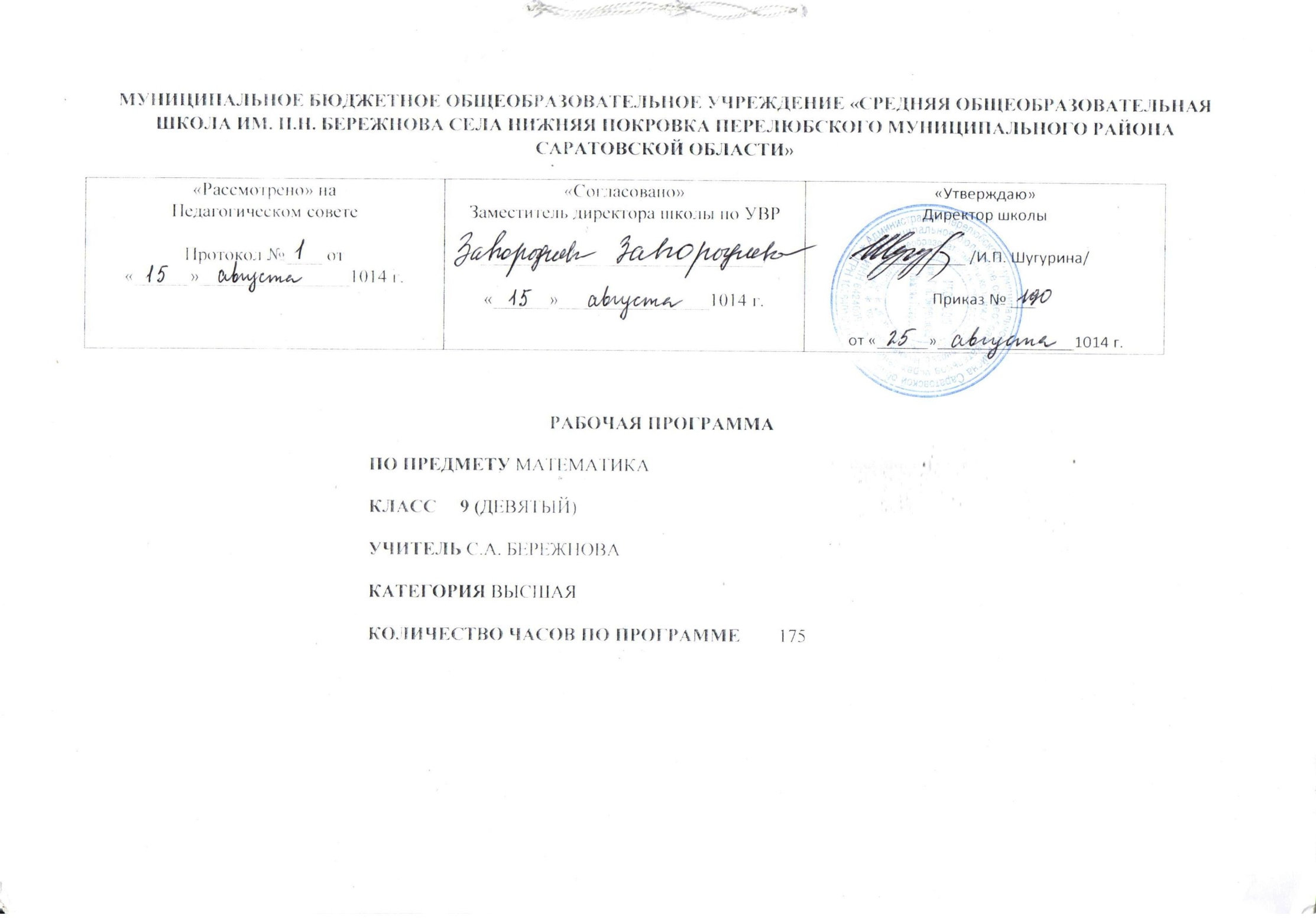 ПОЯСНИТЕЛЬНАЯ ЗАПИСКАНастоящая рабочая программа по математике составлена на основе:                Федерального компонента государственного стандарта основного общего образования по математике (Утвержден приказом Минобразования России от 5 марта 2004 года № 1089 0);                Примерной программы основного общего образования по математике (Инструктивно - методическое письмо Департамента государственной политики в образовании Министерства образования и науки Российской Федерации от 07.07.2005 г. № 03-1263 «О примерных программах по учебным предметам федерального базисного учебного плана»);                авторских программ к учебникам А. Г. Модковича по «Алгебре» и Л. С. Атанасяна по «Геометрии». В целях подготовки обучающихся к ГИА на каждом уроке по темам, включенным в КИМы, решаются прототипы экзаменационных задач.Общая характеристика учебного предмета.Математическое образование в основной школе складывается из следующих содержательных компонентов (точные названия блоков): арифметика; алгебра; геометрия; элементы комбинаторики, теории вероятностей, статистики и логики. В своей совокупности они отражают богатый опыт обучения математике в нашей стране, учитывают современные тенденции отечественной и зарубежной школы и позволяют реализовать поставленные перед школьным образованием цели на информационно емком и практически значимом материале. Эти содержательные компоненты, развиваясь на протяжении всех лет обучения, естественным образом переплетаются и взаимодействуют в учебных курсах.Арифметика призвана способствовать приобретению практических навыков, необходимых для повседневной жизни. Она служит базой для всего дальнейшего изучения математики, способствует логическому развитию и формированию умения пользоваться алгоритмами.Алгебра нацелена на формирование математического аппарата для решения задач из математики, смежных предметов, окружающей реальности. Язык алгебры подчеркивает значение математики как языка для построения математических моделей, процессов и явлений реального мира. Одной из основных задач изучения алгебры является развитие алгоритмического мышления, необходимого, в частности, для освоения курса информатики; овладение навыками дедуктивных рассуждений. Преобразование символических форм вносит свой специфический вклад в развитие воображения, способностей к математическому творчеству. Другой важной задачей изучения алгебры является получение школьниками конкретных знаний о функциях как важнейшей математической модели для описания и исследования разнообразных процессов (равномерных, равноускоренных, экспоненциальных, периодических и др.), для формирования у учащихся представлений о роли математики в развитии цивилизации и культуры.Геометрия — один из важнейших компонентов математического образования, необходимый для приобретения конкретных знаний о пространстве и практически значимых умений, формирования языка описания объектов окружающего мира, для развития пространственного воображения и интуиции, математической культуры, для эстетического воспитания учащихся. Изучение геометрии вносит вклад в развитие логического мышления, в формирование понятия доказательства.Элементы логики, комбинаторики, статистики и теории вероятностей становятся обязательным компонентом школьного образования, усиливающим его прикладное и практическое значение. Этот материал необходим, прежде всего, для формирования функциональной грамотности — умений воспринимать и анализировать информацию, представленную в различных формах, понимать вероятностный характер многих реальных зависимостей, производить простейшие вероятностные расчеты. Изучение основ комбинаторики позволит учащемуся осуществлять рассмотрение случаев, перебор и подсчет числа вариантов, в том числе в простейших прикладных задачах.При изучении статистики и теории вероятностей обогащаются представления о современной картине мира и методах его исследования, формируется понимание роли статистики как источника социально значимой информации и закладываются основы вероятностного мышления.Таким образом, в ходе освоения содержания курса учащиеся получают возможность:            развить представления о числе и роли вычислений в человеческой практике; сформировать практические навыки выполнения устных, письменных, инструментальных вычислений, развить вычислительную культуру;            овладеть символическим языком алгебры, выработать формально-оперативные алгебраические умения и научиться применять их к решению математических и нематематических задач;            изучить свойства и графики элементарных функций, научиться использовать функционально-графические представления для описания и анализа реальных зависимостей;            развить пространственные представления и изобразительные умения, освоить основные факты и методы планиметрии, познакомиться с простейшими пространственными телами и их свойствами;            получить представления о статистических закономерностях в реальном мире и о различных способах их изучения, об особенностях выводов и прогнозов, носящих вероятностный характер;            развить логическое мышление и речь — умения логически обосновывать суждения, проводить несложные систематизации, приводить примеры и контрпримеры, использовать различные языки математики (словесный, символический, графический) для иллюстрации, интерпретации, аргументации и доказательства;            сформировать представления об изучаемых понятиях и методах как важнейших средствах математического моделирования реальных процессов и явлений.Изучение математики на ступени основного общего образования направлено на достижение следующих целей:      овладение системой математических знаний и умений, необходимых для применения в практической деятельности, изучения смежных дисциплин, продолжения образования;      интеллектуальное развитие, формирование качеств личности, необходимых человеку для полноценной жизни в современном обществе, свойственных математической деятельности: ясности и точности мысли, критичности мышления, интуиции, логического мышления, элементов алгоритмической культуры, пространственных представлений, способности к преодолению трудностей;      формирование представлений об идеях и методах математики как универсального языка науки и техники, средства моделирования явлений и процессов;      воспитание культуры личности, отношения к математике как к части общечеловеческой культуры, играющей особую роль в общественном развитии.      Для реализации поставленных целей были сформулированы следующие задачи:   содействовать формированию культурного человека, умеющего мыслить, понимающего идеологию математического моделирования реальных процессов, владеющего математическим языком не как языком общения, а как языком, организующим деятельность, умеющего самостоятельно добывать информацию и пользоваться ею на практике, владеющего литературной речью и умеющего в случае необходимости построить ее по законам математической речи.       В ходе преподавания математики в основной школе, работы над формированием у учащихся перечисленных в программе знаний и умений, следует обращать внимание на то, чтобы они овладевали умениями общеучебного характера, разнообразными способами деятельности, приобретали опыт:            планирования и осуществления алгоритмической деятельности, выполнения заданных и конструирования новых алгоритмов;            решения разнообразных классов задач из различных разделов курса, в том числе задач, требующих поиска пути и способов решения;            исследовательской деятельности, развития идей, проведения экспериментов, обобщения, постановки и формулирования новых задач;            ясного, точного, грамотного изложения своих мыслей в устной и письменной речи, использования различных языков математики (словесного, символического, графического), свободного перехода с одного языка на другой для иллюстрации, интерпретации, аргументации и доказательства;            проведения доказательных рассуждений, аргументации, выдвижения гипотез и их обоснования;            поиска, систематизации, анализа и классификации информации, использования разнообразных информационных источников, включая учебную и справочную литературу, современные информационные технологии.Результаты обучения представлены в Требованиях к уровню подготовки  и задают систему итоговых результатов обучения, которых должны достигать все учащиеся, оканчивающие основную школу, и достижение которых является обязательным условием положительной аттестации ученика за курс основной школы. Эти требования структурированы по трем компонентам: «знать/понимать», «уметь», «использовать приобретенные знания и умения в практической деятельности и повседневной жизни». При этом последние два компонента представлены отдельно по каждому из разделов содержания.Содержание рабочей программы соответствует федеральному компоненту государственного стандарта основного общего образования по математике и учитывает базисный учебный план.Согласно федеральному базисному учебному плану для образовательных учреждений Российской Федерации на  изучение математики на ступени основного общего образования в 7 – 9 классах отводится не менее 510 учебных часов (175 часов в год, по 5 часов в неделю в 7 классе; 175 часов в год, по 5 часов в неделю в 8 классе; 175 часов в год, по 5 часов в неделю в 9 классе). В соответствии с этим составлено тематическое планирование: алгебра и геометрия выдаются блоками.При изучении математики в 9 классах планируется использовать различные виды уроков: уроки изучения нового материала, практикумы по решению задач, комбинированные уроки, уроки – зачеты, уроки контроля и оценки знаний учащихся, уроки обобщения и систематизации знаний, и т. д. На таких уроках планируется осуществлять следующие формы контроля: тесты, самостоятельные работы, контрольные работы, математические диктанты.УЧЕБНО - ТЕМАТИЧЕСКИЙ ПЛАНСодержание тем учебного курса.Рациональные неравенства и их системы  (16 часов).   Линейное и квадратное неравенство с одной переменной, частное и общее решение, равносильность, равносильные преобразования. Рациональные неравенства с одной переменной, метод интервалов, кривая знаков, нестрогие и строгие неравенства. Элемент множества, подмножество данного множества, пустое множество. Пересечение и объединение множеств. Системы линейных неравенств, частное и общее решение системы неравенств. Основная цель: ·        формирование представлений о частном и общем решении рациональных неравенств и их систем, о неравенствах с модулями, о равносильности неравенств;·        овладение умением совершать равносильные преобразования, решать неравенства методом интервалов;·        расширение и обобщение сведений о рациональных неравенствах и способах их решения: метод интервалов, метод замены переменной.системы уравнений (15 часов).      Рациональное уравнение с двумя переменными, решение уравнения с двумя переменными, равносильные уравнения, равносильные преобразования. График уравнения, система уравнений с двумя переменными, решение системы уравнений с двумя переменными. Метод подстановки, метод алгебраического сложения, метод введения новых переменных, графический метод, равносильные системы уравнений. Основная цель: ·        формирование представлений о системе двух рациональных уравнений с двумя переменными, о рациональном  уравнении с двумя переменными;·        овладение умением совершать равносильные преобразования, решать уравнения и системы уравнений с двумя переменными;·        отработка навыков решения уравнения и системы уравнений различными методами: графическим, подстановкой, алгебраического сложения, введения новых переменных.Числовые функции ( 25 часов).     Функция, область определение и множество значений функции. Аналитический, графический, табличный, словесный способы задания функции. График функции. Монотонность (возрастание и убывание) функции, ограниченность функции снизу и сверху, наименьшее и наибольшее значения функции,  непрерывная функция, выпуклая вверх или вниз. Элементарные функции. Четная и нечетная функции и их графики. Степенные функции с натуральным показателем, их свойства и графики. Свойства и графики степенных функций с четным и нечетным показателями, с отрицательным целым показателем. Основная цель: ·        формирование представлений о таких фундаментальных понятиях математики, какими являются понятия функции, её области определения, области значения; о различных способах задания функции: аналитическом, графическом, табличном, словесном;·        овладение умением применения четности или нечетности, ограниченности, непрерывности, монотонности функций;·        формирование умений находить наибольшее и наименьшее значение на заданном промежутке, решая практические задачи;·        формирование понимания того, как свойства функций отражаются на поведении графиков функций.Прогрессии (16  часов).    Числовая последовательность. Способы задания числовой последовательности. Свойства числовых последовательностей, монотонная последовательность, возрастающая последовательность, убывающая последовательность. Арифметическая прогрессия, разность, возрастающая прогрессия, конечная прогрессия, формула n-го члена арифметической прогрессии, формула суммы членов конечной арифметической прогрессии,  характеристическое свойство арифметической прогрессии. Геометрическая прогрессия, знаменатель прогрессии, возрастающая прогрессия, конечная прогрессия,  формула n-го члена геометрической прогрессии, формула суммы членов конечной геометрической прогрессии, характеристическое свойство геометрической прогрессии.Основная цель: ·        формирование преставлений о понятии числовой последовательности, арифметической и геометрической прогрессиях как частных случаях числовых последовательностей; о трех способах задания последовательности: аналитическом, словесном и рекуррентном; ·        сформировать и обосновать ряд свойств арифметической и геометрической прогрессий, свести их в одну таблицу;·        овладение умением решать текстовые задачи, используя свойства арифметической и геометрической прогрессии.элементы комбинаторики, статистики и теории вероятностей ( 12 часов).      Методы решения простейших комбинаторных задач (перебор вариантов, построение дерева вариантов, правило умножения). Факториал. Общий ряд данных и ряд данных конкретного измерения, варианта ряда данных, её кратность, частота и процентная частота, сгруппированный ряд данных, многоугольники распределения. Объем, размах, мода, среднее значение. Случайные события: достоверное и невозможное события, несовместные события, событие, противоположное данному событию, сумма двух случайных событий. Классическая вероятностная схема. Классическое определение вероятности. Основная цель:·     формирование преставлений о  всевозможных комбинациях, о методах статистической обработки результатов измерений, полученных при проведении эксперимента, о числовых характеристиках информации; овладеть умением решения простейших комбинаторных и вероятностных задач.Векторы (11 часов).  Метод координат(13 часов)Векторы. Метод координатПонятие вектора. Равенство векторов. Сложение векторов. Умножение вектора на число. Разложение вектора по двум неколлинеарным векторам. Координаты вектора. Простейшие задачи в координатах. Уравнения окружности и прямой. Применение векторов и координат при решении задач.Основная цель — научить учащихся выполнять действия над векторами как направленными отрезками, что важно для применения векторов в физике; познакомить с использованием векторов и метода координат при решении геометрических задач.Вектор определяется как направленный отрезок и действия над векторами вводятся так, как это принято в физике, т. е. как действия с направленными отрезками. Основное внимание должно быть уделено выработке умений выполнять операции над векторами (складывать векторы по правилам треугольника и параллелограмма, строить вектор, равный разности двух данных векторов, а также вектор, равный произведению данного вектора на данное число).На примерах показывается, как векторы могут применяться к решению геометрических задач. Демонстрируется эффективность применения формул для координат середины отрезка, расстояния между двумя точками, уравнений окружности и прямой в конкретных геометрических задачах, тем самым дается представление об изучении геометрических фигур с помощью методов алгебры.Соотношение между сторонами и углами треугольника.Скалярное произведение векторов (15 часов)Скалярное произведение векторовСинус, косинус и тангенс угла. Теоремы синусов и косинусов. Решение треугольников.                 Скалярное произведение векторов и его применение в геометрических задачах.Основная цель — развить умение учащихся применять тригонометрический аппарат при решении геометрических задач.Синус и косинус любого угла от 0° до 180° вводятся с помощью единичной полуокружности, доказываются теоремы синусов и косинусов и выводится еще одна формула площади треугольника (половина произведения двух сторон на синус угла между ними). Этот аппарат применяется к решению треугольников.Скалярное произведение векторов вводится как в физике (произведение длин векторов на косинус угла между ними). Рассматриваются свойства скалярного произведения и его применение при решении геометрических задач.Основное внимание следует уделить выработке прочных навыков в применении тригонометрического аппарата при решении геометрических задач.Длина окружности. Площадь круга (10 часов)Правильные многоугольники. Окружности, описанная около правильного многоугольника и вписанная в него. Построение правильных многоугольников. Длина окружности. Площадь круга.Основная цель — расширить знание учащихся о многоугольниках; рассмотреть понятия длины окружности и площади круга и формулы для их вычисления.   В начале темы дается определение правильного многоугольника и рассматриваются теоремы об окружностях, описанной около правильного многоугольника и вписанной в него. С помощью описанной окружности решаются задачи о построении правильного шестиугольника и правильного 2га-угольника, если дан правильный /г-угольник.Формулы, выражающие сторону правильного многоугольника и радиус вписанной в него окружности через радиус описанной окружности, используются при выводе формул длины окружности и площади круга. Вывод опирается на интуитивное представление о пределе: при неограниченном увеличении числа сторон правильного многоугольника, вписанного в окружность, его периметр стремится к длине этой окружности, а площадь — к площади круга, ограниченного окружностью.Движения (10 часов)Отображение плоскости на себя. Понятие движения. Осевая и центральная симметрии. Параллельный перенос. Поворот. Наложения и движения.Основная цель — познакомить учащихся с понятием движения и его свойствами, с основными видами движений, со взаимоотношениями наложений и движений.Движение плоскости вводится как отображение плоскости на себя, сохраняющее расстояние между точками. При рассмотрении видов движений основное внимание уделяется построению образов точек, прямых, отрезков, треугольников при осевой и центральной симметриях, параллельном переносе, повороте. На эффектных примерах показывается применение движений при решении геометрических задач.Понятие наложения относится в данном курсе к числу основных понятий. Доказывается, что понятия наложения и движения являются эквивалентными: любое наложение является движенцем плоскости и обратно. Изучение доказательства не является обязательным, однако следует рассмотреть связь понятий наложения и движения.Об аксиомах геометрииБеседа об аксиомах геометрии.Основная цель — дать более глубокое представление о системе аксиом планиметрии и аксиоматическом методе.    В данной теме рассказывается о различных системах аксиом геометрии, в частности о различных способах введения понятия равенства фигур.Начальные сведения из стереометрии   Предмет стереометрии. Геометрические тела и поверхности. Многогранники: призма, параллелепипед, пирамида, формулы для вычисления их объемов. Тела и поверхности вращения: цилиндр, конус, сфера, шар, формулы для вычисления их площадей поверхностей и объемов.Основная цель — дать начальное представление о телах и поверхностях в пространстве; познакомить учащихся с основными формулами для вычисления площадей поверхностей и объемов тел.   Рассмотрение простейших многогранников (призмы, параллелепипеда, пирамиды), а также тел и поверхностей вращения (цилиндра, конуса, сферы, шара) проводится на основе наглядных представлений, без привлечения аксиом стереометрии. Фор мулы для вычисления объемов, указанных тел выводятся на основе принципа Кавальери, формулы для вычисления площадей боковых поверхностей цилиндра и конуса получаются с помощью разверток этих поверхностей, формула площади сферы приводится без обоснования.Требования к уровню подготовки учащихся, обучающихся по данной программеУметь:решать линейные неравенства с одной переменной и их системы, квадратные неравенства;решать текстовые задачи алгебраическим методом, интерпретировать полученный результат, проводить отбор решений, учитывать ограничения целочисленности, диапазона изменения величин;	определять значения тригонометрических выражений по заданным значениям углов;находить значения тригонометрических функций по значению одной из них;определять координаты точки в координатной плоскости, строить точки с заданными координатами; решать задачи на координатной плоскости: изображать различные соотношения между двумя переменными, находить координаты точек пересечения графиков;применять графические представления при решении уравнений, систем, неравенств;находить значения функций, заданных формулой, таблицей, графиком; решать обратную задачу;строить графики изученных функций, описывать их свойства, определять свойства функции по ее графику;распознавать арифметические и геометрические прогрессии, использовать формулы общего члена и суммы нескольких первых членов.Применять полученные знания:для выполнения расчетов по формулам, понимая формулу как алгоритм вычисления; для составления формул, выражающих зависимости между реальными величинами; для нахождения нужной формулы в справочных материалах; при моделировании практических ситуаций и исследовании построенных моделей (используя аппарат алгебры);при интерпретации графиков зависимостей между величинами, переводя на язык функций и исследуя реальные зависимости;для расчетов, включающих простейшие тригонометрические формулы;при решении планиметрических задач с использованием аппарата тригонометрии;пользоваться геометрическим языком для описания предметов окружающего мира;распознавать геометрические фигуры, различать их взаимное расположение;изображать геометрические фигуры; выполнять чертежи по условию задач; осуществлять преобразование фигур;вычислять значения геометрических величин (длин, углов, площадей), в том числе: определять значение тригонометрических функций по заданным значениям углов; находить значения тригонометрических функций по значению одной из них; находить стороны, углы и площади треугольников, дуг окружности, площадей основных геометрических фигур и фигур, составленных из них;решать геометрические задания, опираясь на изученные свойства фигур и отношений между ними, применяя дополнительные построения, алгебраический и тригонометрический аппарат, соображения симметрии;проводить доказательные рассуждения при решении задач, используя известные теоремы, обнаруживая возможности для их использования;решать простейшие планиметрические задачи в пространстве.ЭЛЕМЕНТЫ ЛОГИКИ, КОМБИНАТОРИКИ, СТАТИСТИКИ И ТЕОРИИ ВЕРОЯТНОСТЕЙУметь:оценивать логическую правильность рассуждений, в своих доказательствах использовать только логически корректные действия, понимать смысл контрпримеров;извлекать информацию, представленную в таблицах, на диаграммах, на графиках; составлять таблицы; строить диаграммы и графики;решать комбинаторные задачи путем систематического перебора возможных вариантов и с использованием правила умножения;вычислять средние значения результатов измерений; находить частоту события;в простейших случаях находить вероятности случайных событий, в том числе с использованием комбинаторики.Применять полученные знания:при записи математических утверждений, доказательств, решении задач;в анализе реальных числовых данных, представленных в виде диаграмм, графиков;при решении учебных и практических задач, осуществляя систематический перебор вариантов;при сравнении шансов наступления случайных событий;для оценки вероятности случайного события в практических ситуациях, сопоставления модели с реальной ситуацией.при построениях геометрическими инструментами (линейка, угольник, циркуль, транспортир);для вычисления длин, площадей основных геометрических фигур с помощью формул (используя при необходимости справочники и         технические средства).Перечень  УМК: А.Г. Мордкович, П. В. Семенов.Алгебра. 9 класс. В 2 ч. Ч. 1. Учебник для учащихся общеобразовательных учреждений / А. Г. Мордкович. – М.: Мнемозина, 2010, - 160 с. А.Г. Мордкович, Л. А. Александрова и др.Алгебра. 9 класс. В 2 ч. Ч. 2. Задачник для учащихся общеобразовательных учреждений [А. Г. Мордкович и др.]; под ред. А. Г. Мордковича. – М.: Мнемозина, 2010. – 270 с.    Л. С. Атанасян, В. Ф. Бутузов и др.Геометрия, 7 – 9 класс: учеб. для общеобразоват. учреждений [Л. С. Атанасян, В. Ф. Бутузов, С. Б. Кадомцев и др.]– М.: Просвещение, 2011. – 384 с. Список литературы для учителя.1.            А.Г. Мордкович, П. В. Семенов.Алгебра. 9 класс. В 2 ч. Ч. 1. Учебник для учащихся общеобразовательных учреждений / А. Г. Мордкович. – М.: Мнемозина, 2010, - 160 с.2.           А.Г. Мордкович, Л. А. Александрова и др.Алгебра. 9 класс. В 2 ч. Ч. 2. Задачник для учащихся общеобразовательных учреждений [А. Г. Мордкович и др.]; под ред. А. Г. Мордковича. – М.: Мнемозина, 2010. – 270 с.3.           Л. С. Атанасян, В. Ф. Бутузов и др.Геометрия, 7 – 9 класс: учеб. для общеобразоват. учреждений [Л. С. Атанасян, В. Ф. Бутузов, С. Б. Кадомцев и др.]– М.: Просвещение, 2011. – 384 с.  4.           А. Г. Мордкович. Алгебра 9. Методическое пособие для учителя / М.: Мнемозина, 2010.5.           Л. А. Александрова. Алгебра 9 кл. : Самостоятельные работы: для общеобразовательных учреждений: Учебное пособие / М. : Мнемозина, 2010.6.       Л.А. Александрова. Алгебра  9 кл. : Контрольные  работы : Учебное пособие для общеобразовательных учреждений / М. : Мнемозина, 2010.7.        А.П. Ершова, В.В. Голобородько. Самостоятельные и контрольные работы по алгебре и геометрии  для 9 кл. (разноуровневые дидактические материалы) / М.: Илекса, 2010.8.       Е. Е. Тульчинская. Алгебра 7 - 9 кл. Блицопрос: Учебное пособие для общеобразовательных учреждений / М. : Мнемозина, 2010.9.       Б.Г. Зив. Дидактические материалы по геометрии для 9 кл. / М.: Просвещение, 2004.10.        С.М. Саакян, В.Ф. Бутусов. Изучение геометрии в 7 – 9 кл. : методические рекомендации к учебнику. Книга для учителя / М.: Просвещение, 2004.11.       Б.Г. Зив и др. Задачи по геометрии для 7 – 11 классов / М.: Просвещение, 1991.12.        Л. И. Звавич, А. Р. Рязановский, Е. В. Такуш. Контрольные и проверочные работы по геометрии для 7 – 9 кл. Методическое пособие – М.: Дрофа, 2002.13.        Е.М. Рабинович. Задачи и упражнения на готовых чертежах. Геометрия 7 – 9 / М.: Илекса, 2001.Список литературы для учащихся.1.     А.Г. Мордкович, П. В. Семенов.Алгебра. 9 класс. В 2 ч. Ч. 1. Учебник для учащихся общеобразовательных учреждений / А. Г. Мордкович. – М.: Мнемозина, 2010, - 160 с.2.     А.Г. Мордкович, Л. А. Александрова и др.Алгебра. 9 класс. В 2 ч. Ч. 2. Задачник для учащихся общеобразовательных учреждений [А. Г. Мордкович и др.]; под ред. А. Г. Мордковича. – М.: Мнемозина, 2010. – 270 с.     3.  Л. С. Атанасян, В. Ф. Бутузов и др.Геометрия, 7 – 9 класс: учеб. для общеобразоват. учреждений [Л. С. Атанасян, В. Ф. Бутузов, С. Б. Кадомцев и др.]– М.: Просвещение, 2011. – 384 с. 4.  Л. А. Александрова. Алгебра 7, 8,  9 кл.: Самостоятельные работы: для общеобразовательных учреждений: Учебное пособие / М. : Мнемозина, 2010.5.  Л.А. Александрова. Алгебра  7, 8, 9 кл.: Контрольные  работы : Учебное пособие для общеобразовательных учреждений / М. : Мнемозина, 2010.6. А.П. Ершова, В.В. Голобородько. Самостоятельные и контрольные работы по алгебре и геометрии для 7, 8, 9 кл. (разноуровневые дидактические материалы) / М.: Илекса, 2010.Наименование разделов и темВид занятийНаглядные пособия и технические средстваЗадания для учащихся Повторение Календарные срокиКалендарные срокиКалендарные срокиГлава 1. Неравенства и системы неравенствГлава 1. Неравенства и системы неравенствГлава 1. Неравенства и системы неравенствГлава 1. Неравенства и системы неравенствГлава 1. Неравенства и системы неравенств1717171/1Инструктаж по т/б. Линейные 
и квадратные неравенстваРешение прототипов ГИА № 18Лекция с элементами практикиЗадачникП.1 №1.5, №1.7, №1.4№2,№52/2Квадратные неравенстваРешение прототипов ГИА № 18УЗИМЗадачникП.1 №1.9, №1.12, №1.16(А,Б)№7,№123/3Метод интервалов для решения квадратных неравенствРешение прототипов ГИА №18УОСЗПрезентациязадачникП.1№1.17, 1.19, №1.23(А,Б)№15,№174/4Рациональные неравенства с одной переменнойУЗИМЗадачникП.2№ 2.4,№2.6,№2.8№22,№255/5Метод интервалов. Входной срез.КУЗадачник. Иллюстрации.П.2 №2.13,№2.14, №2.24№29,№316/6Решение рациональных неравенствРешение прототипов ГИА №18УРЗЗадачникП.2№2.26, №2.28, 2.31№33,№367/7Упражнение в решении рациональных неравенств методом интерваловУОСЗЗадачникП.2№2.32(А,Б), № 2.31 (А,Б)№38, №428/8Неравенства, содержащие параметрыУЗИМЗадачник.Иллюстрации на доскеП.2№2.34, №2.37№45, №489/9Множества и операции над ними.УОСЗЗадачник.Иллюстрации на доскеП.3№3.4,№3.6№,3.8№52, №5610/10Решение текстовых задач, с использованием  кругов Эйлера.Решение прототипов ГИА № 3УЗИМЗадачник.Иллюстрации на доскеП.3 №3.12, №3.15, №3.18№ 5911/11Системы рациональных неравенств.Решение прототипов ГИА № 4КУЗадачникП.4№4.5, №4.8,№4.10№2.3512/12Частные и общие решения систем линейных и квадратных неравенствРешение прототипов ГИА № 4УЗИМЗадачниктестП.4№ 4.12, №4.16№ 2.2113/13Графический метод решения неравенствРешение прототипов ГИА № 18УПЗУЗадачник П.4,№ 4.15,№4.17, №4.20(А,Б)№1.1814/14Метод интервалов для решения рациональных неравенствРешение прототипов ГИА № 18УОСЗЗадачникДидактический материалП.4№ 4.22,№4.25П.315/15Обобщающий урок по теме: «Рациональные неравенства и их системы»УОСЗпрезентацияП.4Индивидуальные заданияП.316/16Контрольная работа №1 «Рациональные неравенства и их системы»УПКЗУДидактический материалП.4, ДК работа №117/17Работа над ошибками. Решение прототипов ГИА № 18Векторы. Метод координат            Векторы. Метод координат            Векторы. Метод координат            Векторы. Метод координат            Векторы. Метод координат            2618/1Понятие вектораРешение прототипов ГИА №15УОНМИллюстрации на доскеп.76-78, №742, 743формулы, задания в тетради19/2Откладывание вектора от данной точки   Решение прототипов ГИА №14                      КУИллюстрации на доскеп.76-78, № 746, 749, 751Вектор 20/3Сумма двух векторов    Решение прототипов ГИА №15                                                 КУУМК Живая математикап.79-82, №754, 757Вектор21/4Закрепление темы «Сложение векторов»Решение прототипов ГИА №14УРЗп.79-82, №761, 765Вектор22/5Вычитание векторов    Решение прототипов ГИА №15                                                  КУп.82;№757,763а,г,Сложение векторов23/6Решение задач по теме «сложение и вычитание векторов»Решение прототипов ГИА №14УРЗИллюстрации на доскеп.82; 765,767сложение и вычитание векторов24/7Умножение вектора на число   Решение прототипов ГИА №15                             КУИллюстрации на доскеп.83; №775,7776аве сложение и вычитание векторов25/8Решение задач по теме «Умножение вектора на число»  Решение прототипов ГИА №14                             УРЗДидактический материалп.83;781бв,780асложение и вычитание векторов 26/9Применение векторов к решению задач   Решение прототипов ГИА №15            УПЗУДидактический материалп.84№789,790,791,788Вектор27/10Средняя линия трапеции       Решение прототипов ГИА №14                                   УОНМПрезентация №793,795,798Трапеции 28/11Решение задач по теме «векторы»УРЗДидактический материалп.84, №781, 783, 785Вектор29/12Контрольная работа №2 «Векторы»УПКЗУДидактический материал30/13Работа над ошибками.  Координаты вектораКУУМК Живая математикап.86; № 911,914бвВектор31/14Координаты вектора, правила действий над нимиУРЗУМК Живая математикап.86,87, № 912,915Вектор32/15Связь между координатами вектора и координатами его начала и концаУПЗУДидактический материалп.86,87, №921, 919Координаты вектора33/16Простейшие задачи в координатахУЗИМДидактический материалп.86,87, № 925, 926Координаты вектора34/17Закрепление темы «Простейшие задачи в координатах»УОСЗДидактический материалп.88,89, №930, 932Координаты вектора35/18Применение метода координат к решению задачРешение прототипов ГИА №14УПЗУДидактический материалп.88,89, № 935, 939, 938Координаты вектора36/19Применение метода координат к решению задач, закрепление темыРешение прототипов ГИА №15УПЗУДидактический материалп.88,89, № 941, 948, 951Координаты вектора37/20Уравнение окружностиРешение прототипов ГИА №14УОНМУМК Живая математикап.91, №961, 963Окружность 38/21Закрепление темы «Уравнение окружности»Решение прототипов ГИА №15УОСЗДидактический материалп.91, №965, 966Окружность39/22Уравнение прямойРешение прототипов ГИА №14УОНМУМК Живая математикап.92, №973, 975, 976Уравнение окружности40/23Решение задач по теме «Метод координат»Решение прототипов ГИА №15УРЗДидактический материал№967, 970Метод координат41/24Решение задач по теме «Метод координат»УРЗДидактический материал№978, 979Метод координат42/25Контрольная работа №3 «Метод координат»УПКЗУДидактический материал43/26Работа над ошибками. Решение прототипов ГИА № 1544-463 часа – резерв - консультации3 часа – резерв - консультации3 часа – резерв - консультации3 часа – резерв - консультации3 часа – резерв - консультации3 часа – резерв - консультации3 часа – резерв - консультации3 часа – резерв - консультацииСистемы уравнений Системы уравнений Системы уравнений Системы уравнений Системы уравнений 161647/1 Основные понятияРешение прототипов ГИА №16КУУчебникзадачникП.5, №5.3(А,Б), №5.5, 5.13,5.11(А,Б)П.448/2Равносильные преобразования систем уравнений и неравенствРешение прототипов ГИА №16КУЗадачник П.5, № 5.15(А), №5.18(А,Б), №5.21(А,Б)П.449/3Решение графически  системы уравнений и неравенств двух переменных.Решение прототипов ГИА №16УОСЗЗадачниктестП.5, № 5.24(А,Б), №5.26, № 5.28(А,Б)П.250/4Методы решения систем уравненийРешение прототипов ГИА №16УПЗУЗадачникП.6, №6.4,№6.6П.551/5Алгоритм метода подстановкиРешение прототипов ГИА №16УОСЗзадачникП.6, №6.8,№6.10(А,Б)П.552/6Метод алгебраического сложениияРешение прототипов ГИА №16КУзадачникП.6, №6.5(А,Б),№6.13№ 5.2153/7Метод введения новых переменныхРешение прототипов ГИА №16УЗИМДидактический материалП.6, № 6.12(А,Б), №6.17,№6.20(А,Б)54/8Введения новой  переменной при решении практических задач. Решение прототипов ГИА №16Урок-презентацияПрезентация П.6№6.24, №6.21(А,Б)П.455/9Системы уравнений как математические модели реальных ситуацийРешение прототипов ГИА №16КУЗадачникП.7№7.5, №7.10, № 7.15П.556/10Составление математической моделиУПЗУЗадачникДидактический материалП.7№7.17,№7.19П.657/11Система двух нелинейных уравненийУЗИМДидактичекий материалП.77.21,№7.23П.658/12Применение всех методов решение системы уравнении.Решение прототипов ГИА №16УОСЗЗадачник П.7№7.26, №7.29П.360/13Работа с составлением моделиРешение прототипов ГИА №16УЗИМДидактический материалП.7№7.31, №7.35П.461/14Обобщающий урок по теме: «Системы уравнений»Урок-проектПроектПКП.7№7.22,№7.30П.562/15Контрольная работа №3 «Системы уравнений»УПКЗУДидактический материал63/16Работа над ошибками. Решение прототипов ГИА № 16П.7, ДК  работа№2Соотношения между сторонами и углами треугольника. Скалярное произведение векторовСоотношения между сторонами и углами треугольника. Скалярное произведение векторовСоотношения между сторонами и углами треугольника. Скалярное произведение векторовСоотношения между сторонами и углами треугольника. Скалярное произведение векторовСоотношения между сторонами и углами треугольника. Скалярное произведение векторов151564/1Синус, косинус и тангенс угла. Основное тригонометрическое свойствоКУПрезентация п.93-95, №1013, 1015Синус, косинус и тангенс угла.65/2Формулы для вычисления координат точкиУЗИМПрезентацияп.93-95, 1018Синус, косинус и тангенс угла.66/3Закрепление формул для вычисления координат точкиУОСЗДидактический материалп.93-95, 1019Синус, косинус и тангенс угла.67/4Теорема о площади треугольникаРешение прототипов ГИА №20КУИллюстрации на доскеп.96, №1021, 1024Площадь треугольника68/5Теорема синусовРешение прототипов ГИА №23УОНМИллюстрации на доскеп.97, №1027Площадь треугольника69/6Теорема косинусов. Решение прототипов ГИА №23УОНМтеорема Пифагорап.98, №1025(а,б)Теорема синусов70/7Решение треугольниковРешение прототипов ГИА №23КУУМК Живая математикаП99,№1027,1028Теорема синусов71/8Решение треугольников, закрепление темыРешение прототипов ГИА №20УРЗДидактический материалП99,№1031абРешение треугольников72/9Измерительные работыРешение прототипов ГИА №23УЗИМДидактический материалп.100,№1060ав,1061ав,1038Решение треугольников73/10Обобщ.урок по теме «соотношения м/у стор. и углами ∆-ка»УОСЗДидактический материал№1057,1058,1062,1063Решение треугольников74/11Контрольная работа №6 «Соотношения в ∆-ке, скалярное произведение векторов»УПКЗУДидактический материал75/12Работа над ошибками.. Скалярное произведение векторовУОНМИллюстрации на доскеп.101,102,№104076/13Отработка навыков по теме «Скалярное произведение векторов»УПЗУДидактический материалп.101,102,№1042Скалярное произведение векторов77/14Скалярное произведение векторов в координатахУОНМИллюстрации на доскеп.103,104,№1044бСкалярное произведение векторов78-803 часа – резерв - консультации3 часа – резерв - консультации3 часа – резерв - консультации3 часа – резерв - консультации3 часа – резерв - консультации3 часа – резерв - консультации3 часа – резерв - консультации3 часа – резерв - консультации81/15Свойства скалярного произведения векторовУПЗУИллюстрации на доскеп.103,104,№1047бСкалярное произведение векторовЧисловые функцииЧисловые функцииЧисловые функцииЧисловые функцииЧисловые функции252582/1Область определения, область значений функции.КУЗадачникП.8,№8.16, №8.17(А,Б), 8.22П.783/2Построение кусочно-заданной функцииРешение прототипов ГИА №12УЗИМДидактический материалП.8,№8.26, №8.29,№8.32№7.2184/3Нахождение области определения функцииРешение прототипов ГИА №12УОСЗДидактический материал задачникП.8№8.34,№8.36П.585/4Способы задания функцийРешение прототипов ГИА №12КУЗадачникП.9,№9.5, №9.8,№9.9(А,Б)П.686/5Составление аналитической формулы, задающей функциюРешение прототипов ГИА №12УПЗУДидактический материалП.9№9.17,№9.19П.887/6Свойства функцийРешение прототипов ГИА №12УПЗУЗадачникП.10,№10.6, №10.9,№10.14П.988/7Возрастающая и убывающая на множестве функцияРешение прототипов ГИА №12УРЗЗадачник П.10 №10.19,№10.24,№10.28(А)П.789/8Исследование функции на монотонностьРешение прототипов ГИА №12УЗИМЗадачник 90/9Определять наибольшее и наименьшее значение функции,Решение прототипов ГИА №12УПЗУДидактический материалП.10№10.25, №10.28(В)П.691/10Четные и нечетные функцииРешение прототипов ГИА №12КУЗадачникП.11№11.4,№11.9,№11.12№9.2392/11Алгоритм исследования функции на четностьРешение прототипов ГИА №12УРЗДидактический материалП.11 №11.18,№11.21,№11.32№ 10.1193/12Обобщающий урок «Числовая функция. Свойства функции»УОСЗЗадачник. Тест П.11№11.34№10.1694/13Контрольная работа №5 «Числовая функция.Свойства функции»УПКЗУДидактический материалП.11, ДК работа № 395/14Работа над ошибками. Функции  , их свойства и графикиКУЗадачникП.12, № 12.9, №12.14, №12.18№11.1596/15Степенная функция с натуральным показателемРешение прототипов ГИА №19УПЗУЗадачникДидактический материалП.12, №12.28, №12.34№11.2197/16График степенной функции с четным показателемРешение прототипов ГИА №19УОСЗИллюстрации на доске98/17Функции  , их свойства и графикиРешение прототипов ГИА №19УОНМЗадачникП.13,№13.10, №13.12,№13.18П.1199/18Свойства степенных функций с  любым показателемРешение прототипов ГИА №19УЗИМЗадачникДидактический материалП.13.№13.21,№13.25П.9100/19Читать и строить графики смешанных степенных функцийРешение прототипов ГИА №19УПЗУЗадачникП.13Индивидуальные заданияП.10101/20Функция у=3√х, её свойства и график.Решение прототипов ГИА №19УОНМЗадачникП.14№14.13, №14.16, №14.19(А)П.12102/21Функция кубического корняРешение прототипов ГИА №19УОНМЗадачникП.14№14.21,№14.26П.13103/22Построение и чтение графика сложной функции кубического корня.Решение прототипов ГИА №19УПЗУЗадачникДидактический материалП.14№14.28П.13104/23Уметь решать прикладные задачи, используя  графики и свойства эл. функций.УОСЗЗадачникП.14Индивидуальные задания105/24Контрольная работа №7 «Степенная функция»УПКЗУДидактический материалП.14ДК работа№4106/25Работа над ошибками.Решение прототипов ГИА №19Длина окружности и площадь кругаДлина окружности и площадь кругаДлина окружности и площадь кругаДлина окружности и площадь кругаДлина окружности и площадь круга1111107/1Правильный многоугольник. Окружность, описанная около правильного многоугольникаУОНМИллюстрации на доскеп.105-107,№1081, 1084, Окружность108/2Окружность, вписанная в правильный многоугольникРешение прототипов ГИА №8УОНМИллюстрации на доскеп.106,107,№1084бгде,1085,1086109/3Формулы для вычисления площади правильного многоугольника, его стороны и радиуса вписанной окружностиРешение прототипов ГИА №8УЗИМДидактический материалп.108,№1087(3,5)№1088(2,5)№109Окружность110/4Построение правильных многоугольниковРешение прототипов ГИА №8УПЗУИллюстрации на доскеп.109,№1094аг,1095Построение правильных многоугольников111/5Длина окружности и дуги окружностиРешение прототипов ГИА №8УОНМУМК Живая математика№1104а,1105бг       Окружность112/6Закрепление темы «Длина окружности и дуги окружности»Решение прототипов ГИА №8УОСЗДидактический материал№1106,1107,1109Окружность113/7Площадь круга и кругового сектораРешение прототипов ГИА №8УМК Живая математикап.111,112,№1114Окружность114/8Закрепление знаний уч-ся по теме «Площадь круга и кругового сектора»Решение прототипов ГИА №8УОСЗДидактический материалп.111,112,№1116аб,1117бвПлощадь круга и кругового сектора115/9Решение задач по теме «Площадь круга и кругового сектора»УРЗДидактический материал№1125,1127,1128Площадь круга и кругового сектора116/10Контрольная работа №9   «Длина окружности и площадь круга»УПКЗУДидактический материал117/11Работа над ошибками.Решение прототипов ГИА №8ПрогрессииПрогрессииПрогрессииПрогрессииПрогрессии1717118/1Числовые последовательностиРешение прототипов ГИА №13КУДидактический материалП.15,№ 15.12, №15.15, № 15.18П.14119/2Способы задания последовательностиРешение прототипов ГИА №13УЗИМЗадачник П.15№15.19, №15.21П.14120/3Использование свойств числовых последовательностей при решении задач повышенной сложностиРешение прототипов ГИА №13УОСЗЗадачникДидактический материалП.15, №15.28, №15.31,№15.36№14.27121/4Арифметическая прогрессияРешение прототипов ГИА №13КУЗадачникП16, №16.5, №16.7, №16 9№14.29122/5Возрастающая прогрессия, конечная прогрессияРешение прототипов ГИА №13УПЗУЗадачник П.1616.17, 16.24,16.25(А,Б)П.15123/6Формула n-го члена арифметической прогрессииРешение прототипов ГИА №13УЗИМЗадачникДидактический материалП.16№16.29, №16.32П.15124/7Формула суммы членов конечной арифметической прогрессииРешение прототипов ГИА №13УПЗУЗадачникДидактический материалП.1616.42, №16.46№15.18125/8Характеристическое свойство арифметической прогрессии.Решение прототипов ГИА №13УОСЗИллюстрации на доске126/9Геометрическая прогрессияРешение прототипов ГИА №13КУЗадачникучебникП.17№17.6,№17.10, №17.12№16.53127/10Знаменатель геометрической прогрессииРешение прототипов ГИА №13УПЗУЗадачникП.17 №17.15, №17.21,№17.23№16.57128/11Формула n-го члена геометрической прогрессииРешение прототипов ГИА №13УОНМПрезентациязадачникП.17№17.31, №17.33№16.59129/12Формула суммы членов конечной геометрической прогрессииРешение прототипов ГИА №13УЗИМУчебникзадачникП.17№17.35(А), №17.39П.16130-1323 часа – резерв- консультации3 часа – резерв- консультации3 часа – резерв- консультации3 часа – резерв- консультации3 часа – резерв- консультации3 часа – резерв- консультации3 часа – резерв- консультации3 часа – резерв- консультации133/13Формула простых и сложных процентовРешение прототипов ГИА №13УОСЗДидактический материалП.17№17.20, №17.40П.16134/14Характеристическое свойство геометрической прогрессии при решении задач.Решение прототипов ГИА №13УПЗУЗадачникДидактический материалП.17Индивидуальные заданияП.16135/15Обобщающий урок «Арифметическая и геометрическая прогрессии»Задачник П.17№1750, №17.56П.16136/16Контрольная работа №8 «Арифметическая и геометрическая прогрессии»УПКЗУДидактический материалДомашняя контрольная работа №4П.16137/17Работа над ошибками.Решение прототипов ГИА №13ДвижениеДвижениеДвижениеДвижениеДвижение1111138/1 Понятие движенияУОНМИллюстрации на доске. Презентация п.113,114,№1148а,1149бПлощадь круга и кругового сектора139/2Движение и его свойстваУОНМДидактический материалп.114,115,№1153,1152а,1159Понятие движения140/3Центральная и осевая симметрии УПЗУУМК Живая математика№1155,1156,1160,1161Центральная симметрии141/4Параллельный переносКУУМК Живая математикап.116,№1162,1163Осевая симметрии142/5Отработка навыков по теме «Параллельный перенос»УПЗУДидактический материалп.117,№1166б,1167Параллельный перенос143/6Закрепление темы «Параллельный перенос», поворот.УПЗУДидактический материал№1170,1171Параллельный перенос144/7Параллельный перенос. Поворот УОСЗДидактический материал№1172,1174б,1183Параллельный перенос145/8Решение задач по теме «Параллельный перенос»УРЗУМК Живая математикаИндив. Доклады146/9Решение задач по теме «Поворот»УРЗУМК Живая математикакарточка147/10Контрольная работа №11 «Движения»УПКЗУДидактический материал148/11Работа над ошибками. Решение прототипов ГИАРабота над ошибками. Решение прототипов ГИАЭлементы комбинаторики, статистики и теории вероятностейЭлементы комбинаторики, статистики и теории вероятностейЭлементы комбинаторики, статистики и теории вероятностейЭлементы комбинаторики, статистики и теории вероятностейЭлементы комбинаторики, статистики и теории вероятностей1313149/1Правило умножения, факториал. Решение прототипов ГИА №11КУУчебникЗадачникП.18 №18.4,№18.6П.17150/2Метод перебора вариантовРешение прототипов ГИА №11УЗИМЗадачник П.18 №18.8,№18.11П.17151/3Дерево возможных вариантовРешение прототипов ГИА №11УОСЗДидактический материалП.18№18.16, №18.19П.17152/4Статистика- дизайн информацииРешение прототипов ГИА №11УПЗУЗадачникП.19№19.4, №19.8П.18153/5Методы статистической  обработки результатов измерений. Решение прототипов ГИА №11КУЗадачникучебникП.19№19.12, №19.20№18.7154/6Простейшие вероятностные задачиРешение прототипов ГИА №11Урок-презентацияПрезентацияП.20№20.2, №20.6№19.10155/7Случайные события: достоверное и невозможное событияРешение прототипов ГИА №11УЗИМЗадачник П.20, №20.17, №20.18(А,Б)П.19156/8Несовместные события, событие, противоположное данному событиюРешение прототипов ГИА №11КУЗадачник П.20, №20.22№19.19157/9Экспериментальные данные и вероятности событийРешение прототипов ГИА №11КУУчебникЗадачникП.21,№21.2, №21.4(А,Б)П.20158/10Статистическая устойчивость, статистическая вероятность.Решение прототипов ГИА №11УЗИМЗадачникП.21Индивидуальные заданияП.20159/11Обобщающий урок  «Элементы комбинаторики, статистики и теории вероятностей»Урок-проектЗадачник П.21№21.9, №21.10(А,Б)П.20160/12Контрольная работа №10«Элементы комбинаторики, статистики и теории вероятностей»УПКЗУДидактический материалДК работа №6161/13Работа над ошибками.Решение прототипов ГИА №11Обобщающее повторение 14 часовОбобщающее повторение 14 часовОбобщающее повторение 14 часовОбобщающее повторение 14 часовОбобщающее повторение 14 часов162/1Повторение по теме «Начальные геометрические сведения. Параллельные прямые».Решение прототипов ГИА №8, 14, 15УРЗДидактический материалГл.2,4,7,11(теорию)163/2Треугольники ОкружностьРешение прототипов ГИА №8, 14, 15КУПрезентацияГл.8,12164/3Многоугольники.Решение прототипов ГИА №8, 14, 15УРЗЗадачникГл.9,10,13Гл.9,10,13165/4Выражения и их преобразованияРешение прототипов ГИА №1, 9, 17КУЗадачник№8,№12,№16Стр.142П.2166/5Алгебраическая дробь. Сокращение дробей. Действия с алгебраическими дробями.Решение прототипов ГИА №1, 9, 17УЗИМЗадачник №31, №40,№45Стр.149П.4167/6Решение рациональных уравнений. Уравнения высших степенейРешение прототипов ГИА №7, 18УОСЗЗадачникДидактический материал№20, №21Стр.176П.6168/7Системы уравненийРешение прототипов ГИА №7, 18КУЗадачник№78, №83,№№85П.6169/8Функции. График функции, возрастание и убывание функцииРешение прототипов ГИА №12УЗИМЗадачник №43,№55,№64Стр.160П.10170/9Координаты и графикиРешение прототипов ГИА №12КУЗадачникП.11171/10Геометрический смысл модуля числа.Решение прототипов ГИА №13УОСЗЗадачник №2,№11,№16Стр.198172/11Арифметическая и геометрическая прогрессииРешение прототипов ГИА №13КУЗадачник№5,№19,№22Стр.199П.16, п.17173/12Решение текстовых задач алгебраическим способом.Решение прототипов ГИА №3УЗИМЗадачник №31,№35Стр.197174/13Итоговая контрольная работа УПКЗУДидактический материалИндивидуальные задания по карточкам175/14Работа над ошибками. Обобщающий урок.Дидактический материалИндивидуальные задания по карточкам